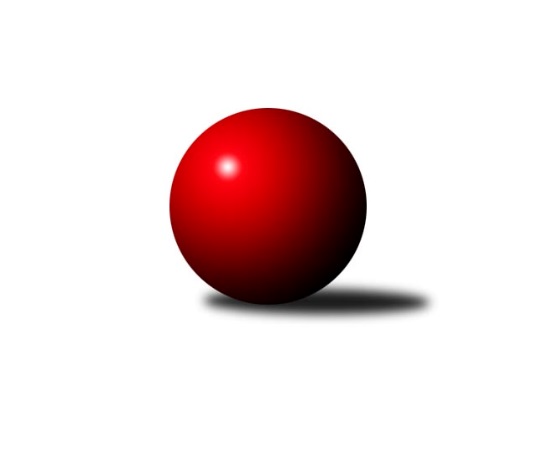 Č.14Ročník 2019/2020	16.6.2024 Zlínská krajská soutěž 2019/2020Statistika 14. kolaTabulka družstev:		družstvo	záp	výh	rem	proh	skore	sety	průměr	body	plné	dorážka	chyby	1.	TJ Chropyně	13	12	1	0	65.5 : 12.5 	(76.0 : 28.0)	1639	25	1130	510	31.2	2.	TJ Slavia Kroměříž B	13	9	0	4	45.5 : 32.5 	(53.0 : 51.0)	1586	18	1111	475	32.1	3.	TJ Bojkovice Krons C	13	7	0	6	48.5 : 29.5 	(58.0 : 46.0)	1579	14	1117	462	38.3	4.	TJ Spartak Hluk B	13	6	2	5	47.0 : 31.0 	(65.0 : 39.0)	1543	14	1090	452	38.4	5.	VKK Vsetín D	11	6	1	4	37.0 : 29.0 	(53.5 : 34.5)	1593	13	1126	467	32.4	6.	TJ Sokol Machová C	13	5	2	6	37.0 : 41.0 	(48.5 : 55.5)	1553	12	1096	457	43.8	7.	SC Bylnice  B	13	6	0	7	34.0 : 44.0 	(47.5 : 56.5)	1493	12	1071	422	44.2	8.	KC Zlín D	12	5	1	6	34.5 : 37.5 	(39.5 : 56.5)	1500	11	1068	433	42.6	9.	KK Kroměříž B	13	5	0	8	33.0 : 45.0 	(44.5 : 59.5)	1533	10	1100	433	42.8	10.	TJ Spartak Hluk A	11	2	1	8	18.0 : 48.0 	(33.5 : 54.5)	1541	5	1099	442	43.4	11.	KK Kroměříž C	13	1	2	10	14.0 : 64.0 	(33.0 : 71.0)	1497	4	1084	413	51.1Tabulka doma:		družstvo	záp	výh	rem	proh	skore	sety	průměr	body	maximum	minimum	1.	TJ Chropyně	7	7	0	0	37.0 : 5.0 	(45.0 : 11.0)	1648	14	1702	1602	2.	TJ Spartak Hluk B	7	5	1	1	32.0 : 10.0 	(43.0 : 13.0)	1571	11	1686	1494	3.	SC Bylnice  B	6	5	0	1	24.0 : 12.0 	(26.0 : 22.0)	1585	10	1621	1547	4.	TJ Bojkovice Krons C	7	5	0	2	30.0 : 12.0 	(35.0 : 21.0)	1703	10	1774	1599	5.	KK Kroměříž B	6	4	0	2	23.5 : 12.5 	(25.5 : 22.5)	1538	8	1602	1480	6.	TJ Slavia Kroměříž B	6	4	0	2	20.5 : 15.5 	(28.0 : 20.0)	1630	8	1670	1573	7.	VKK Vsetín D	6	3	1	2	20.0 : 16.0 	(30.0 : 18.0)	1618	7	1687	1533	8.	TJ Sokol Machová C	7	3	1	3	23.0 : 19.0 	(29.0 : 27.0)	1623	7	1681	1572	9.	KC Zlín D	6	2	1	3	18.5 : 17.5 	(24.5 : 23.5)	1478	5	1539	1383	10.	KK Kroměříž C	6	1	1	4	9.0 : 27.0 	(19.5 : 28.5)	1404	3	1428	1363	11.	TJ Spartak Hluk A	5	0	0	5	6.0 : 24.0 	(18.5 : 21.5)	1460	0	1504	1413Tabulka venku:		družstvo	záp	výh	rem	proh	skore	sety	průměr	body	maximum	minimum	1.	TJ Chropyně	6	5	1	0	28.5 : 7.5 	(31.0 : 17.0)	1637	11	1713	1535	2.	TJ Slavia Kroměříž B	7	5	0	2	25.0 : 17.0 	(25.0 : 31.0)	1578	10	1647	1454	3.	VKK Vsetín D	5	3	0	2	17.0 : 13.0 	(23.5 : 16.5)	1610	6	1774	1463	4.	KC Zlín D	6	3	0	3	16.0 : 20.0 	(15.0 : 33.0)	1505	6	1607	1423	5.	TJ Sokol Machová C	6	2	1	3	14.0 : 22.0 	(19.5 : 28.5)	1536	5	1714	1381	6.	TJ Spartak Hluk A	6	2	1	3	12.0 : 24.0 	(15.0 : 33.0)	1542	5	1610	1471	7.	TJ Bojkovice Krons C	6	2	0	4	18.5 : 17.5 	(23.0 : 25.0)	1554	4	1598	1457	8.	TJ Spartak Hluk B	6	1	1	4	15.0 : 21.0 	(22.0 : 26.0)	1537	3	1671	1383	9.	SC Bylnice  B	7	1	0	6	10.0 : 32.0 	(21.5 : 34.5)	1478	2	1586	1384	10.	KK Kroměříž B	7	1	0	6	9.5 : 32.5 	(19.0 : 37.0)	1532	2	1612	1479	11.	KK Kroměříž C	7	0	1	6	5.0 : 37.0 	(13.5 : 42.5)	1502	1	1592	1364Tabulka podzimní části:		družstvo	záp	výh	rem	proh	skore	sety	průměr	body	doma	venku	1.	TJ Chropyně	10	9	1	0	47.5 : 12.5 	(54.5 : 25.5)	1637	19 	4 	0 	0 	5 	1 	0	2.	TJ Slavia Kroměříž B	10	7	0	3	37.5 : 22.5 	(43.0 : 37.0)	1583	14 	4 	0 	1 	3 	0 	2	3.	TJ Bojkovice Krons C	10	6	0	4	38.5 : 21.5 	(44.0 : 36.0)	1583	12 	4 	0 	1 	2 	0 	3	4.	VKK Vsetín D	10	5	1	4	31.0 : 29.0 	(46.5 : 33.5)	1591	11 	2 	1 	2 	3 	0 	2	5.	TJ Spartak Hluk B	10	4	2	4	34.0 : 26.0 	(50.0 : 30.0)	1523	10 	4 	1 	0 	0 	1 	4	6.	KK Kroměříž B	10	5	0	5	32.0 : 28.0 	(39.5 : 40.5)	1528	10 	4 	0 	2 	1 	0 	3	7.	SC Bylnice  B	10	5	0	5	27.0 : 33.0 	(34.5 : 45.5)	1481	10 	4 	0 	1 	1 	0 	4	8.	KC Zlín D	10	4	1	5	28.5 : 31.5 	(32.5 : 47.5)	1497	9 	2 	1 	2 	2 	0 	3	9.	TJ Sokol Machová C	10	3	1	6	25.0 : 35.0 	(39.0 : 41.0)	1550	7 	1 	1 	3 	2 	0 	3	10.	TJ Spartak Hluk A	10	2	1	7	18.0 : 42.0 	(32.5 : 47.5)	1543	5 	0 	0 	5 	2 	1 	2	11.	KK Kroměříž C	10	1	1	8	11.0 : 49.0 	(24.0 : 56.0)	1491	3 	1 	0 	4 	0 	1 	4Tabulka jarní části:		družstvo	záp	výh	rem	proh	skore	sety	průměr	body	doma	venku	1.	TJ Chropyně	3	3	0	0	18.0 : 0.0 	(21.5 : 2.5)	1663	6 	3 	0 	0 	0 	0 	0 	2.	TJ Sokol Machová C	3	2	1	0	12.0 : 6.0 	(9.5 : 14.5)	1533	5 	2 	0 	0 	0 	1 	0 	3.	TJ Spartak Hluk B	3	2	0	1	13.0 : 5.0 	(15.0 : 9.0)	1587	4 	1 	0 	1 	1 	0 	0 	4.	TJ Slavia Kroměříž B	3	2	0	1	8.0 : 10.0 	(10.0 : 14.0)	1590	4 	0 	0 	1 	2 	0 	0 	5.	VKK Vsetín D	1	1	0	0	6.0 : 0.0 	(7.0 : 1.0)	1682	2 	1 	0 	0 	0 	0 	0 	6.	KC Zlín D	2	1	0	1	6.0 : 6.0 	(7.0 : 9.0)	1523	2 	0 	0 	1 	1 	0 	0 	7.	TJ Bojkovice Krons C	3	1	0	2	10.0 : 8.0 	(14.0 : 10.0)	1620	2 	1 	0 	1 	0 	0 	1 	8.	SC Bylnice  B	3	1	0	2	7.0 : 11.0 	(13.0 : 11.0)	1550	2 	1 	0 	0 	0 	0 	2 	9.	KK Kroměříž C	3	0	1	2	3.0 : 15.0 	(9.0 : 15.0)	1482	1 	0 	1 	0 	0 	0 	2 	10.	TJ Spartak Hluk A	1	0	0	1	0.0 : 6.0 	(1.0 : 7.0)	1528	0 	0 	0 	0 	0 	0 	1 	11.	KK Kroměříž B	3	0	0	3	1.0 : 17.0 	(5.0 : 19.0)	1534	0 	0 	0 	0 	0 	0 	3 Zisk bodů pro družstvo:		jméno hráče	družstvo	body	zápasy	v %	dílčí body	sety	v %	1.	Milan Podaný 	TJ Chropyně  	11	/	13	(85%)	23	/	26	(88%)	2.	Ludvík Jurásek 	TJ Spartak Hluk B 	11	/	13	(85%)	19	/	26	(73%)	3.	Ladislav Strnad 	SC Bylnice  B 	10	/	13	(77%)	18.5	/	26	(71%)	4.	David Hanke 	TJ Bojkovice Krons C 	9	/	11	(82%)	17	/	22	(77%)	5.	Vladimír Čech 	KC Zlín D 	9	/	11	(82%)	13	/	22	(59%)	6.	Jaroslav Krejčíř 	TJ Chropyně  	9	/	12	(75%)	17	/	24	(71%)	7.	Josef Benek 	TJ Sokol Machová C 	9	/	13	(69%)	13.5	/	26	(52%)	8.	Lenka Krejčířová 	TJ Chropyně  	8.5	/	12	(71%)	17	/	24	(71%)	9.	Milan Skopal 	TJ Slavia Kroměříž B 	8	/	10	(80%)	14	/	20	(70%)	10.	Miroslav Macega 	TJ Slavia Kroměříž B 	8	/	10	(80%)	12	/	20	(60%)	11.	Ondřej Novák 	SC Bylnice  B 	8	/	12	(67%)	15	/	24	(63%)	12.	Josef Vaculík 	KK Kroměříž B 	7.5	/	10	(75%)	14	/	20	(70%)	13.	Dominik Slavíček 	TJ Bojkovice Krons C 	7.5	/	10	(75%)	11	/	20	(55%)	14.	Eva Kyseláková 	TJ Spartak Hluk B 	7	/	9	(78%)	13	/	18	(72%)	15.	Eva Hajdová 	VKK Vsetín D 	7	/	10	(70%)	15	/	20	(75%)	16.	Ondřej Kelíšek 	TJ Spartak Hluk A 	7	/	11	(64%)	15	/	22	(68%)	17.	Jiří Pospíšil 	TJ Spartak Hluk B 	7	/	12	(58%)	15	/	24	(63%)	18.	Jakub Lahuta 	TJ Bojkovice Krons C 	6	/	7	(86%)	10	/	14	(71%)	19.	Richard Mikeš 	TJ Chropyně  	6	/	8	(75%)	11	/	16	(69%)	20.	Karel Skoumal 	KC Zlín D 	6	/	9	(67%)	9	/	18	(50%)	21.	Adam Grebeníček 	TJ Sokol Machová C 	6	/	10	(60%)	13	/	20	(65%)	22.	Miroslav Ševeček 	TJ Sokol Machová C 	6	/	12	(50%)	10	/	24	(42%)	23.	Jan Lahuta 	TJ Bojkovice Krons C 	5	/	6	(83%)	8	/	12	(67%)	24.	Michal Kuchařík 	TJ Chropyně  	5	/	7	(71%)	8	/	14	(57%)	25.	Dita Stratilová 	VKK Vsetín D 	5	/	8	(63%)	12	/	16	(75%)	26.	Zdeněk Kočíř 	TJ Spartak Hluk B 	5	/	9	(56%)	11	/	18	(61%)	27.	Stanislav Poledňák 	KK Kroměříž B 	5	/	11	(45%)	10	/	22	(45%)	28.	Lenka Farkašovská 	TJ Spartak Hluk B 	4	/	5	(80%)	7	/	10	(70%)	29.	Margita Fryštacká 	TJ Sokol Machová C 	4	/	7	(57%)	9	/	14	(64%)	30.	Lucie Hanzelová 	VKK Vsetín D 	4	/	7	(57%)	9	/	14	(64%)	31.	Jan Trlica 	TJ Slavia Kroměříž B 	4	/	7	(57%)	7	/	14	(50%)	32.	Martin Novotný 	KK Kroměříž B 	4	/	10	(40%)	9	/	20	(45%)	33.	Miroslav Nožička 	TJ Spartak Hluk A 	4	/	11	(36%)	9	/	22	(41%)	34.	Pavel Vyskočil 	KK Kroměříž B 	3.5	/	11	(32%)	7.5	/	22	(34%)	35.	Roman Machálek 	TJ Slavia Kroměříž B 	3	/	6	(50%)	7	/	12	(58%)	36.	Radek Hajda 	VKK Vsetín D 	3	/	6	(50%)	6	/	12	(50%)	37.	Věra Skoumalová 	KC Zlín D 	3	/	6	(50%)	5	/	12	(42%)	38.	Pavel Polišenský 	TJ Slavia Kroměříž B 	3	/	7	(43%)	6	/	14	(43%)	39.	Petr Foltýn 	VKK Vsetín D 	3	/	10	(30%)	8.5	/	20	(43%)	40.	Oldřich Křen 	KK Kroměříž C 	3	/	13	(23%)	10.5	/	26	(40%)	41.	Jan Bambuch 	KK Kroměříž C 	3	/	13	(23%)	9.5	/	26	(37%)	42.	Luděk Novák 	SC Bylnice  B 	2	/	2	(100%)	4	/	4	(100%)	43.	Jan Křižka 	TJ Bojkovice Krons C 	2	/	4	(50%)	3	/	8	(38%)	44.	Zdeněk Rybnikář 	TJ Bojkovice Krons C 	2	/	5	(40%)	2	/	10	(20%)	45.	Miroslav Šopík 	TJ Bojkovice Krons C 	2	/	6	(33%)	4	/	12	(33%)	46.	František Nedopil 	KK Kroměříž B 	2	/	9	(22%)	3	/	18	(17%)	47.	Tomáš Indra 	TJ Spartak Hluk A 	2	/	10	(20%)	6	/	20	(30%)	48.	Radmila Spurná 	KK Kroměříž C 	2	/	13	(15%)	8	/	26	(31%)	49.	Kateřina Spurná 	KK Kroměříž C 	2	/	13	(15%)	5	/	26	(19%)	50.	Matěj Čunek 	KC Zlín D 	1.5	/	4	(38%)	3	/	8	(38%)	51.	Petr Dlouhý 	TJ Slavia Kroměříž B 	1.5	/	5	(30%)	5	/	10	(50%)	52.	Evžen Štětkař 	KC Zlín D 	1	/	1	(100%)	2	/	2	(100%)	53.	Petra Gottwaldová 	VKK Vsetín D 	1	/	1	(100%)	2	/	2	(100%)	54.	Rudolf Kadlečík 	KC Zlín D 	1	/	1	(100%)	1	/	2	(50%)	55.	Marie Hnilicová 	KC Zlín D 	1	/	2	(50%)	2	/	4	(50%)	56.	Jan Lahuta 	TJ Bojkovice Krons C 	1	/	3	(33%)	3	/	6	(50%)	57.	Karel Večeřa 	KC Zlín D 	1	/	5	(20%)	3	/	10	(30%)	58.	Tomáš Galuška 	TJ Spartak Hluk A 	1	/	5	(20%)	1.5	/	10	(15%)	59.	Antonín Strnad 	SC Bylnice  B 	1	/	8	(13%)	3	/	16	(19%)	60.	Michal Pecl 	SC Bylnice  B 	1	/	11	(9%)	5	/	22	(23%)	61.	Petr Buksa 	TJ Slavia Kroměříž B 	0	/	1	(0%)	0	/	2	(0%)	62.	Romana Kočířová 	TJ Spartak Hluk B 	0	/	1	(0%)	0	/	2	(0%)	63.	Tereza Hanáčková 	KC Zlín D 	0	/	1	(0%)	0	/	2	(0%)	64.	Kateřina Ondrouchová 	TJ Slavia Kroměříž B 	0	/	1	(0%)	0	/	2	(0%)	65.	Anna Nožičková 	TJ Spartak Hluk A 	0	/	2	(0%)	1	/	4	(25%)	66.	Adéla Foltýnová 	VKK Vsetín D 	0	/	2	(0%)	1	/	4	(25%)	67.	Oldřich Žák 	TJ Sokol Machová C 	0	/	2	(0%)	0	/	4	(0%)	68.	Roman Škrabal 	TJ Sokol Machová C 	0	/	3	(0%)	1	/	6	(17%)	69.	Věra Čechová 	TJ Spartak Hluk B 	0	/	3	(0%)	0	/	6	(0%)	70.	Hana Polišenská 	KC Zlín D 	0	/	4	(0%)	0.5	/	8	(6%)	71.	Michal Růžička 	TJ Slavia Kroměříž B 	0	/	5	(0%)	2	/	10	(20%)	72.	Jiří Hanák 	TJ Sokol Machová C 	0	/	5	(0%)	2	/	10	(20%)	73.	Roman Prachař 	TJ Spartak Hluk A 	0	/	5	(0%)	1	/	10	(10%)	74.	Vladimíra Strnková 	SC Bylnice  B 	0	/	6	(0%)	2	/	12	(17%)Průměry na kuželnách:		kuželna	průměr	plné	dorážka	chyby	výkon na hráče	1.	TJ Bojkovice Krons, 1-2	1670	1174	496	36.9	(417.6)	2.	TJ Sokol Machová, 1-2	1616	1137	479	39.1	(404.2)	3.	TJ Slavia Kroměříž, 1-2	1616	1133	483	31.5	(404.1)	4.	TJ Zbrojovka Vsetín, 1-4	1580	1116	464	37.5	(395.0)	5.	Chropyně, 1-2	1575	1115	460	38.4	(393.8)	6.	TJ Spartak Hluk, 1-2	1505	1077	428	44.2	(376.4)	7.	KK Kroměříž, 1-4	1481	1053	427	43.8	(370.4)	8.	KC Zlín, 1-4	1475	1055	420	45.0	(368.9)	9.	- volno -, 1-4	0	0	0	0.0	(0.0)Nejlepší výkony na kuželnách:TJ Bojkovice Krons, 1-2VKK Vsetín D	1774	9. kolo	Adam Grebeníček 	TJ Sokol Machová C	508	7. koloTJ Bojkovice Krons C	1774	7. kolo	David Hanke 	TJ Bojkovice Krons C	488	2. koloTJ Bojkovice Krons C	1767	4. kolo	Jan Lahuta 	TJ Bojkovice Krons C	480	7. koloTJ Bojkovice Krons C	1741	12. kolo	Jakub Lahuta 	TJ Bojkovice Krons C	475	4. koloTJ Bojkovice Krons C	1724	2. kolo	Milan Skopal 	TJ Slavia Kroměříž B	472	14. koloTJ Sokol Machová C	1714	7. kolo	Dita Stratilová 	VKK Vsetín D	471	9. koloTJ Bojkovice Krons C	1676	11. kolo	Jan Lahuta 	TJ Bojkovice Krons C	465	12. koloTJ Bojkovice Krons C	1641	9. kolo	Jan Lahuta 	TJ Bojkovice Krons C	460	2. koloTJ Slavia Kroměříž B	1629	14. kolo	Jakub Lahuta 	TJ Bojkovice Krons C	459	12. koloKC Zlín D	1607	4. kolo	Eva Hajdová 	VKK Vsetín D	455	9. koloTJ Sokol Machová, 1-2TJ Chropyně 	1683	9. kolo	Milan Skopal 	TJ Slavia Kroměříž B	452	4. koloTJ Sokol Machová C	1681	9. kolo	Milan Podaný 	TJ Chropyně 	445	9. koloTJ Sokol Machová C	1661	6. kolo	Miroslav Ševeček 	TJ Sokol Machová C	442	9. koloTJ Sokol Machová C	1648	14. kolo	Miroslav Ševeček 	TJ Sokol Machová C	438	14. koloTJ Slavia Kroměříž B	1647	4. kolo	Ondřej Kelíšek 	TJ Spartak Hluk A	435	11. koloTJ Sokol Machová C	1619	12. kolo	Ondřej Novák 	SC Bylnice  B	432	14. koloKK Kroměříž B	1612	12. kolo	Roman Machálek 	TJ Slavia Kroměříž B	431	4. koloTJ Sokol Machová C	1604	4. kolo	Miroslav Nožička 	TJ Spartak Hluk A	430	11. koloTJ Spartak Hluk A	1600	11. kolo	Ladislav Strnad 	SC Bylnice  B	429	14. koloSC Bylnice  B	1586	14. kolo	Adam Grebeníček 	TJ Sokol Machová C	428	6. koloTJ Slavia Kroměříž, 1-2TJ Chropyně 	1713	5. kolo	Miroslav Macega 	TJ Slavia Kroměříž B	459	7. koloTJ Spartak Hluk B	1671	13. kolo	Milan Podaný 	TJ Chropyně 	449	5. koloTJ Slavia Kroměříž B	1670	7. kolo	David Hanke 	TJ Bojkovice Krons C	442	3. koloTJ Slavia Kroměříž B	1669	3. kolo	Miroslav Macega 	TJ Slavia Kroměříž B	440	3. koloTJ Slavia Kroměříž B	1640	5. kolo	Richard Mikeš 	TJ Chropyně 	437	5. koloTJ Slavia Kroměříž B	1628	9. kolo	Pavel Polišenský 	TJ Slavia Kroměříž B	437	1. koloTJ Bojkovice Krons C	1598	3. kolo	Zdeněk Kočíř 	TJ Spartak Hluk B	432	13. koloTJ Slavia Kroměříž B	1598	1. kolo	Lenka Krejčířová 	TJ Chropyně 	432	5. koloTJ Slavia Kroměříž B	1573	13. kolo	Petr Dlouhý 	TJ Slavia Kroměříž B	429	7. koloKK Kroměříž C	1553	9. kolo	Miroslav Macega 	TJ Slavia Kroměříž B	428	5. koloTJ Zbrojovka Vsetín, 1-4VKK Vsetín D	1719	5. kolo	Ondřej Kelíšek 	TJ Spartak Hluk A	458	2. koloVKK Vsetín D	1687	4. kolo	Ladislav Strnad 	SC Bylnice  B	451	10. koloVKK Vsetín D	1682	14. kolo	Petr Foltýn 	VKK Vsetín D	449	4. koloVKK Vsetín D	1645	8. kolo	Lucie Hanzelová 	VKK Vsetín D	447	5. koloTJ Slavia Kroměříž B	1640	6. kolo	Petra Gottwaldová 	VKK Vsetín D	445	14. koloVKK Vsetín D	1627	2. kolo	Ladislav Strnad 	SC Bylnice  B	443	1. koloSC Bylnice  B	1621	5. kolo	Eva Hajdová 	VKK Vsetín D	442	2. koloSC Bylnice  B	1614	13. kolo	Ladislav Strnad 	SC Bylnice  B	439	3. koloTJ Spartak Hluk A	1610	2. kolo	Eva Hajdová 	VKK Vsetín D	432	10. koloTJ Spartak Hluk B	1595	8. kolo	David Hanke 	TJ Bojkovice Krons C	431	13. koloChropyně, 1-2TJ Chropyně 	1702	13. kolo	Richard Mikeš 	TJ Chropyně 	442	13. koloTJ Chropyně 	1685	12. kolo	Lenka Krejčířová 	TJ Chropyně 	442	13. koloTJ Chropyně 	1673	11. kolo	Milan Podaný 	TJ Chropyně 	439	12. koloTJ Chropyně 	1638	6. kolo	Lenka Krejčířová 	TJ Chropyně 	438	11. koloVKK Vsetín D	1630	11. kolo	Eva Hajdová 	VKK Vsetín D	435	11. koloTJ Chropyně 	1626	4. kolo	Petr Foltýn 	VKK Vsetín D	432	11. koloTJ Chropyně 	1613	8. kolo	Richard Mikeš 	TJ Chropyně 	429	11. koloTJ Chropyně 	1602	14. kolo	Milan Podaný 	TJ Chropyně 	428	14. koloTJ Bojkovice Krons C	1567	8. kolo	Věra Skoumalová 	KC Zlín D	424	6. koloTJ Spartak Hluk A	1528	12. kolo	Lenka Krejčířová 	TJ Chropyně 	423	14. koloTJ Spartak Hluk, 1-2TJ Spartak Hluk B	1686	9. kolo	Eva Kyseláková 	TJ Spartak Hluk B	439	2. koloTJ Spartak Hluk B	1633	2. kolo	Lenka Krejčířová 	TJ Chropyně 	432	7. koloTJ Spartak Hluk B	1593	11. kolo	Ludvík Jurásek 	TJ Spartak Hluk B	430	9. koloTJ Chropyně 	1575	7. kolo	Eva Kyseláková 	TJ Spartak Hluk B	428	7. koloTJ Spartak Hluk B	1571	7. kolo	Eva Kyseláková 	TJ Spartak Hluk B	424	9. koloVKK Vsetín D	1556	13. kolo	Ondřej Kelíšek 	TJ Spartak Hluk A	423	1. koloKK Kroměříž B	1538	4. kolo	Ondřej Kelíšek 	TJ Spartak Hluk A	421	9. koloTJ Chropyně 	1535	1. kolo	Zdeněk Kočíř 	TJ Spartak Hluk B	421	9. koloKC Zlín D	1524	14. kolo	Eva Hajdová 	VKK Vsetín D	419	13. koloTJ Spartak Hluk B	1513	14. kolo	Ludvík Jurásek 	TJ Spartak Hluk B	415	12. koloKK Kroměříž, 1-4TJ Chropyně 	1607	2. kolo	Stanislav Poledňák 	KK Kroměříž B	430	6. koloKK Kroměříž B	1602	6. kolo	Milan Skopal 	TJ Slavia Kroměříž B	425	8. koloTJ Chropyně 	1589	3. kolo	Josef Benek 	TJ Sokol Machová C	424	1. koloKK Kroměříž B	1585	2. kolo	Jan Lahuta 	TJ Bojkovice Krons C	418	1. koloTJ Slavia Kroměříž B	1584	8. kolo	Josef Vaculík 	KK Kroměříž B	418	6. koloTJ Bojkovice Krons C	1567	1. kolo	Richard Mikeš 	TJ Chropyně 	416	3. koloKK Kroměříž B	1538	3. kolo	Josef Vaculík 	KK Kroměříž B	416	2. koloKK Kroměříž B	1518	10. kolo	Lenka Krejčířová 	TJ Chropyně 	416	2. koloTJ Spartak Hluk B	1511	10. kolo	Josef Vaculík 	KK Kroměříž B	407	10. koloKK Kroměříž B	1502	1. kolo	František Nedopil 	KK Kroměříž B	404	2. koloKC Zlín, 1-4TJ Slavia Kroměříž B	1568	12. kolo	Milan Skopal 	TJ Slavia Kroměříž B	430	12. koloKC Zlín D	1539	11. kolo	Vladimír Čech 	KC Zlín D	429	5. koloTJ Sokol Machová C	1537	5. kolo	Margita Fryštacká 	TJ Sokol Machová C	415	5. koloKC Zlín D	1521	12. kolo	Adam Grebeníček 	TJ Sokol Machová C	410	5. koloKC Zlín D	1502	9. kolo	Vladimír Čech 	KC Zlín D	410	12. koloKC Zlín D	1492	5. kolo	Vladimír Čech 	KC Zlín D	410	7. koloKK Kroměříž B	1479	9. kolo	Karel Skoumal 	KC Zlín D	407	9. koloVKK Vsetín D	1466	7. kolo	Miroslav Macega 	TJ Slavia Kroměříž B	406	12. koloKC Zlín D	1432	7. kolo	Josef Vaculík 	KK Kroměříž B	402	9. koloSC Bylnice  B	1404	11. kolo	Roman Machálek 	TJ Slavia Kroměříž B	399	12. kolo- volno -, 1-4Četnost výsledků:	6.0 : 0.0	14x	5.0 : 1.0	14x	4.5 : 1.5	2x	4.0 : 2.0	9x	3.0 : 3.0	5x	2.0 : 4.0	11x	1.5 : 4.5	1x	1.0 : 5.0	6x	0.0 : 6.0	8x